Open a new window or the document you plan on sharing. At the bottom of your screen, click the button titled “Share Screen.” Select the other window you prepared. Then, select “Share.”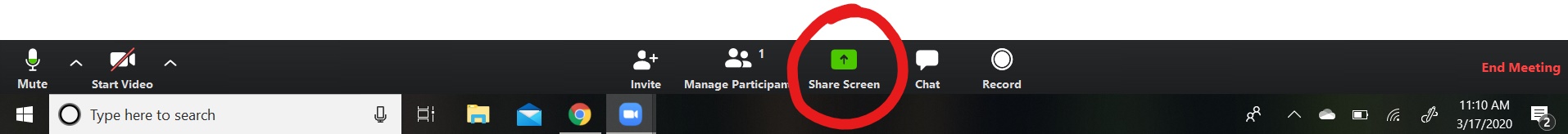 You are now sharing your screen. All participants should see what you see. It’ll look something like this: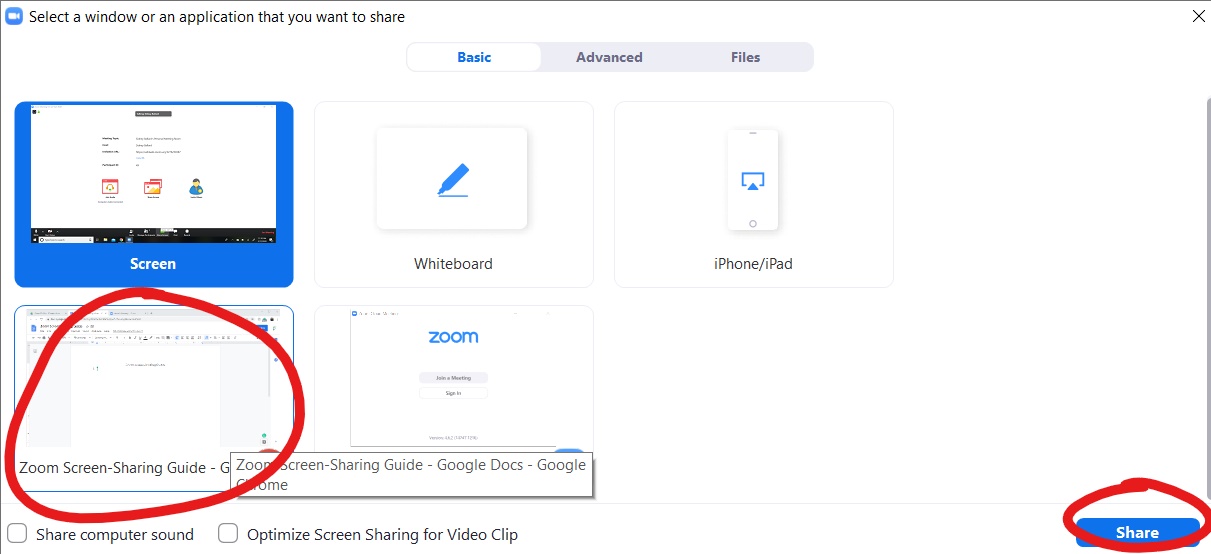 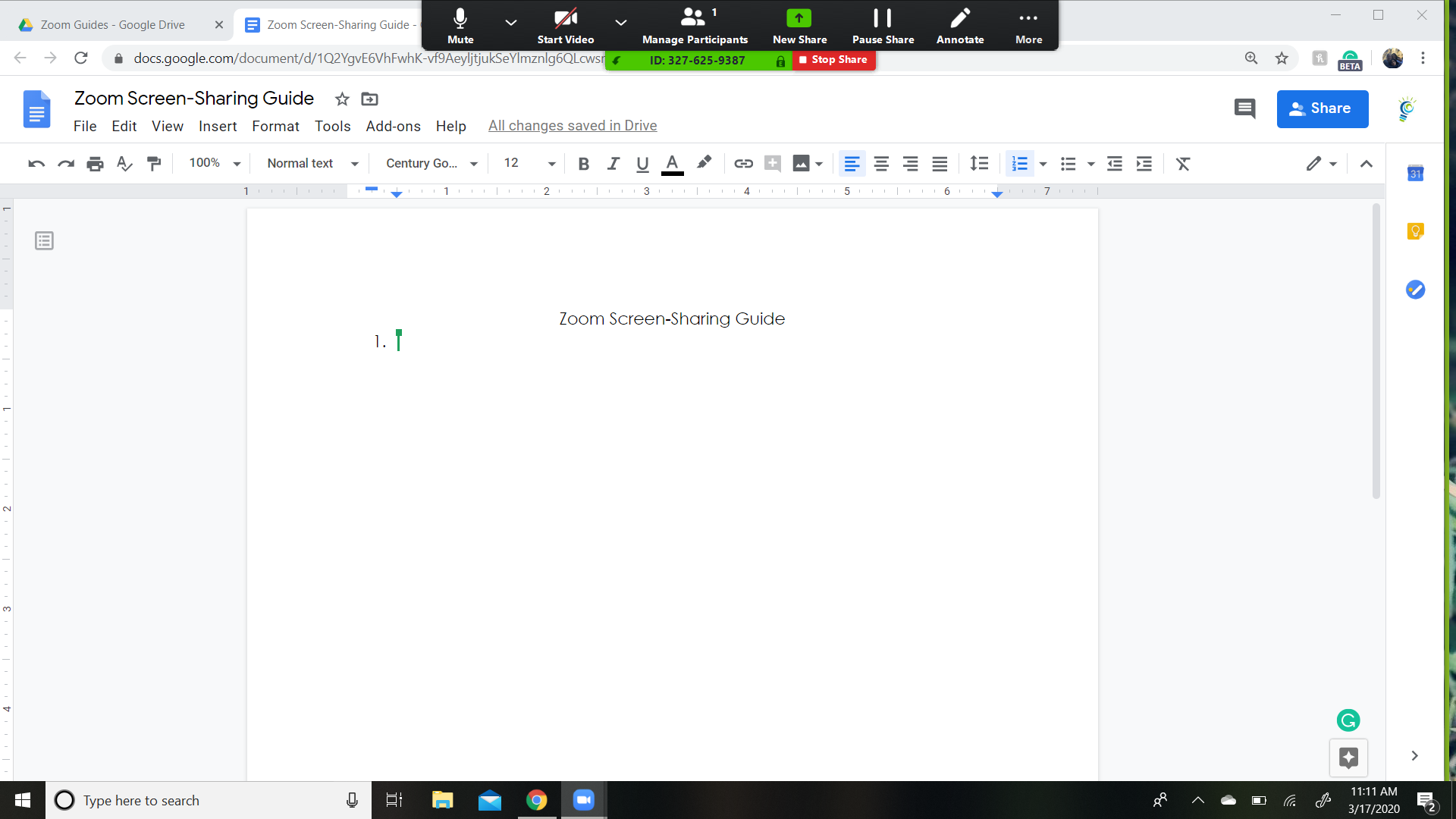 